Итоги РА «Дорога в школу» 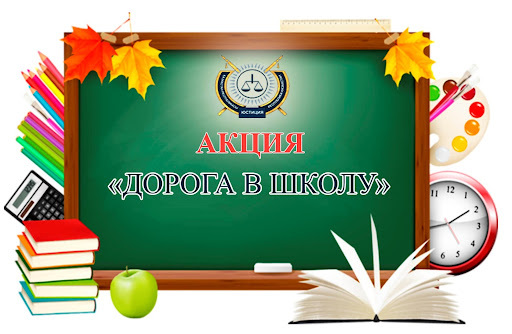        Ежегодно в Казахстане стало доброй традицией проводить с 1 августа по 30 сентября благотворительную акцию "Дорога в школу". Особое внимание в период акции уделено детям, не посещающих школы, а также оказание помощи из социально-незащищённых слоёв населения по сбору в школу. В мероприятии принимали участие государственные служащие, представители малого и среднего бизнеса города.     Основная цель акции — помочь детям вышеуказанных категорий, а также детям, оставшимся без попечения родителей в период подготовки к началу учебного года и предупреждение неявки детей в школу по социальным причинам.В КГУ «ОШ № 1»   ведется  работа  по организации акций, именно:Разработан и утвержден  план проведения  акцийОформлен  информационный  стенд Разработаны  буклетыФункционирует  телефон  доверия Составлены  списки  детей, нуждающихся в  помощи  в виде   школьно-письменных принадлежностей,  школьных   вещей и тд.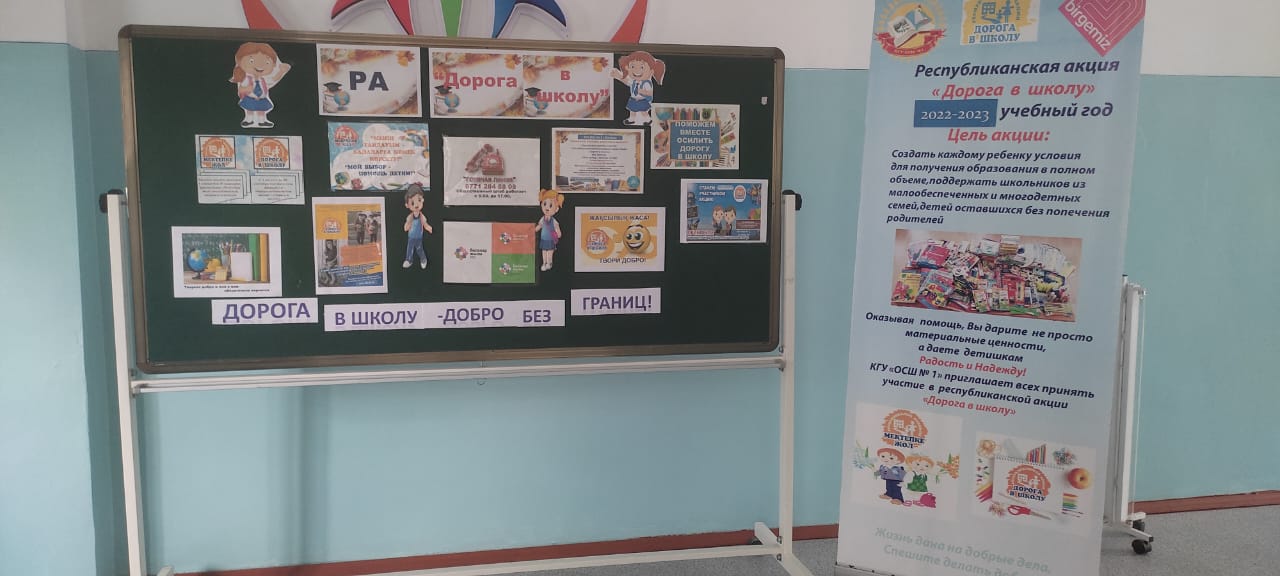 В 2022-2023 учебном году республиканская акция  «Дорога в  школу» проходила под девизом "Дорога в школу- добро без границ».  Также в рамках акции совместно с правоохранительными органами и неправительственными организациями в целях выявления и учета детей, часто пропускающих и не посещающих школу без уважительных причин, проводились 3  рейдовых мероприятий в компьютерных клубах, на рынках, на вокзалах и других местах развлечения.Таким образом, в ходе акции администрация школ, индивидуальные предприниматели  проявили заботу к детям из малообеспеченных семей, также предотвратили их неявки в школу по социальным причинам.По итогам акции  по школе  32  учащимся из социально-незащищенных слоев населения  в сентябре оказана материальная помощь из  фонда  всеобуча на общую сумму – 1 196 448 тенге (август  2022), также   в сентябре  2022  года 13 учащимся оказана из ФВ  на общую сумму- 486 057 тенге.     Только спонсорами и меценатами оказана помощь   50-ти учащимся детям на общую сумму- 1 млн.тенге. Организации и индивиуальные предприниматели, госструктуры которые приняли  участие:Корпоративный фонд «Коунрад»  руководитель г-н Ник Ширли – оказана помощь  18- ти учащимся на общую сумму – 400.000. тенге.Коллектив Совета БПО «КәсіпҚорған», руководитель- Сулейменов Б.Ж.- оказана  помощь 5-ти учащимся на общую сумму – 100.000. тенге.Коллектив РГУ «Управление государственных доходов по городу Балхаш» - оказали помощь 3м учащимся на  общую сумму – 50.000. тенгеРодительская общественность  (средства ярмарки)- оказана помощь 3-м учащимся на общую сумму- 75.000. тенге;Союз молодежи группы компаний «Казахмыс»-оказала помощь 3-м учащимся на общую сумму- 45 000 тенге. Мебельный цех «Ксюарт» оказал помощь 1му ученику  на общую сумму- 30.000. тенге; ОО Союз молодежи «Jastar Bolashaq”ТОО «Корпорация Казахмыс»  оказали помощь 5ти учащимся на общую сумму- 100 000 тенге; Выпускники школы ( 2001) оказали помощь 8-м учащимся на общую сумму- 100.000. тенге; ИП Аспандиров  оказал помощь 3м учащимся на общую сумму- 60.000. тенге; ИП «Арман жол» (подрядчик) оказал помощь 1 ученику  на общую сумму- 40.000. тенге; 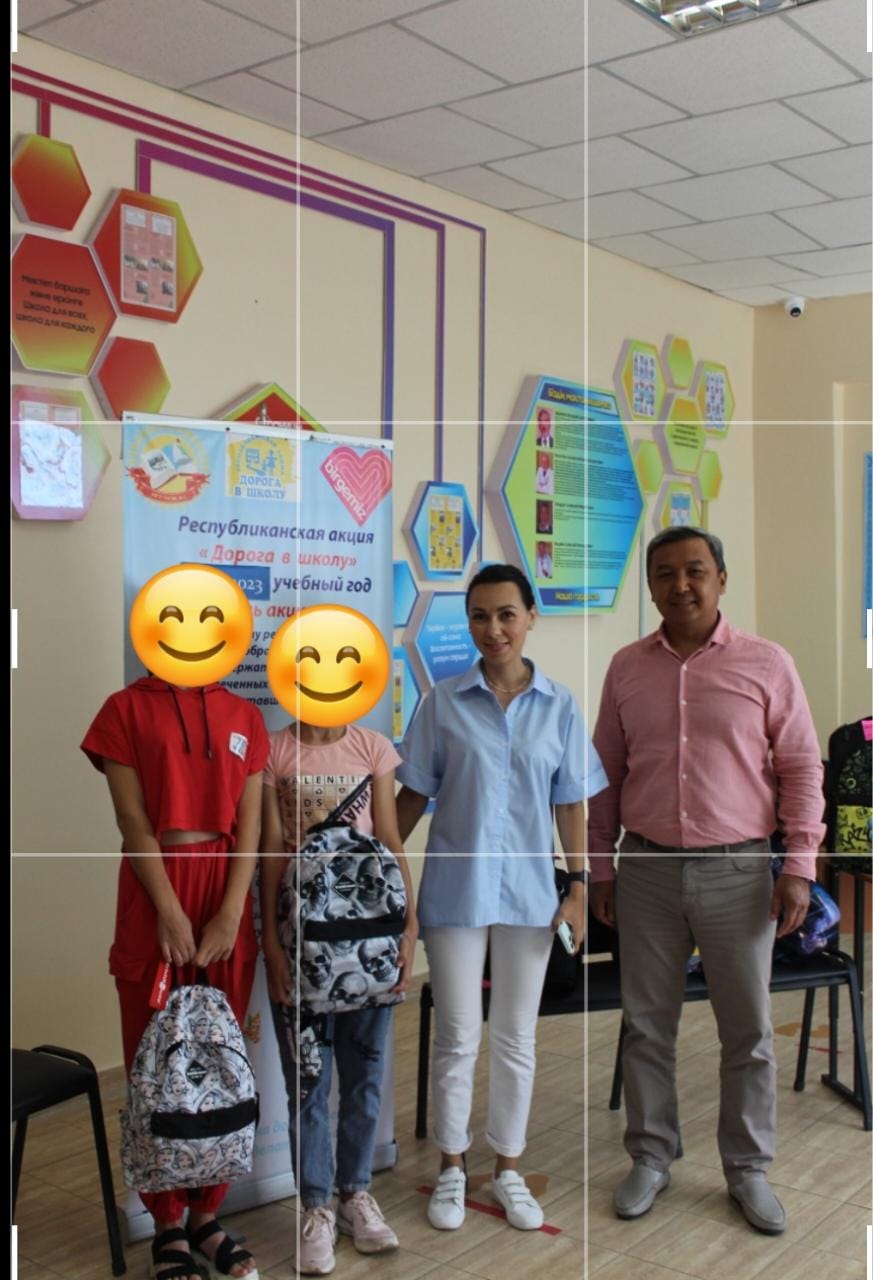 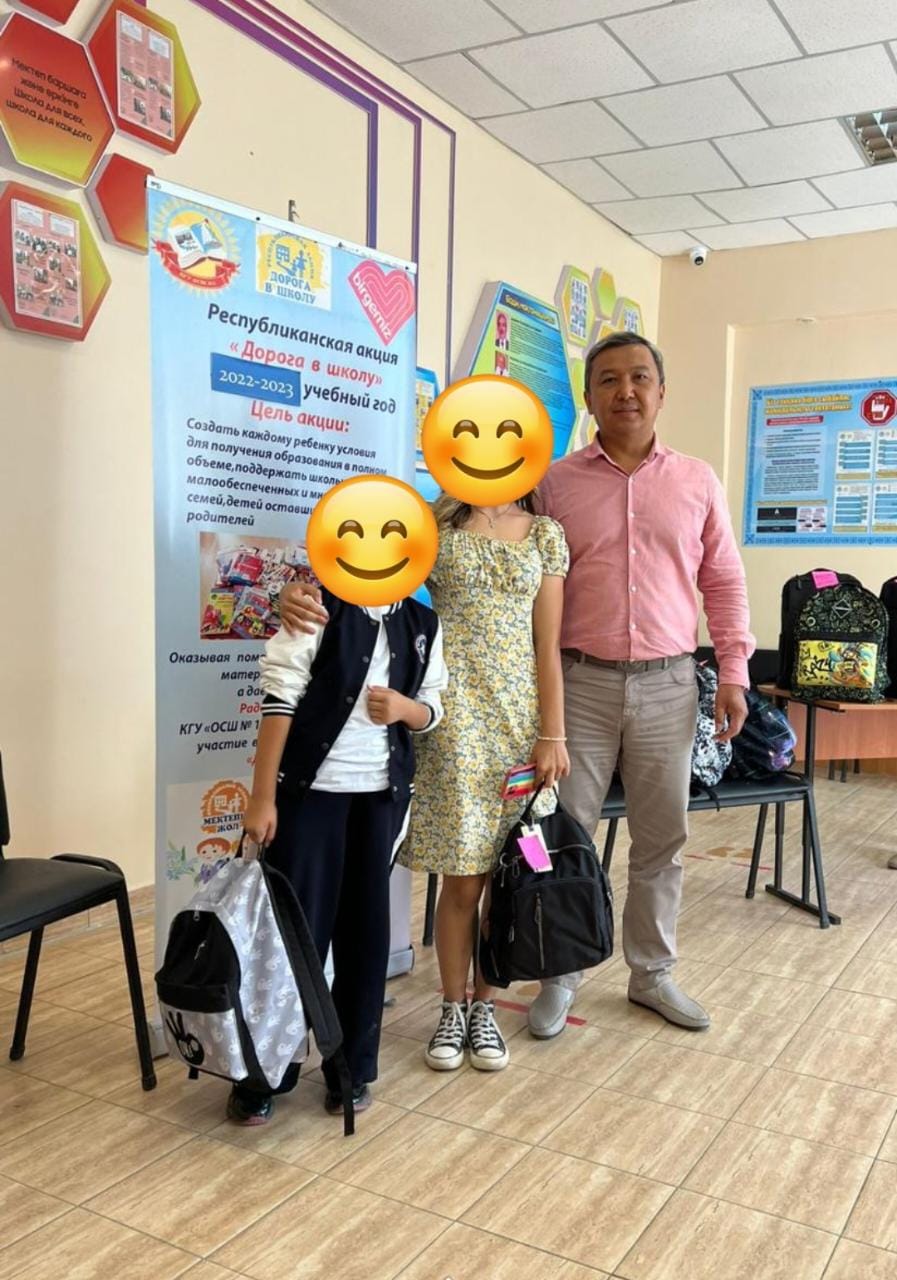 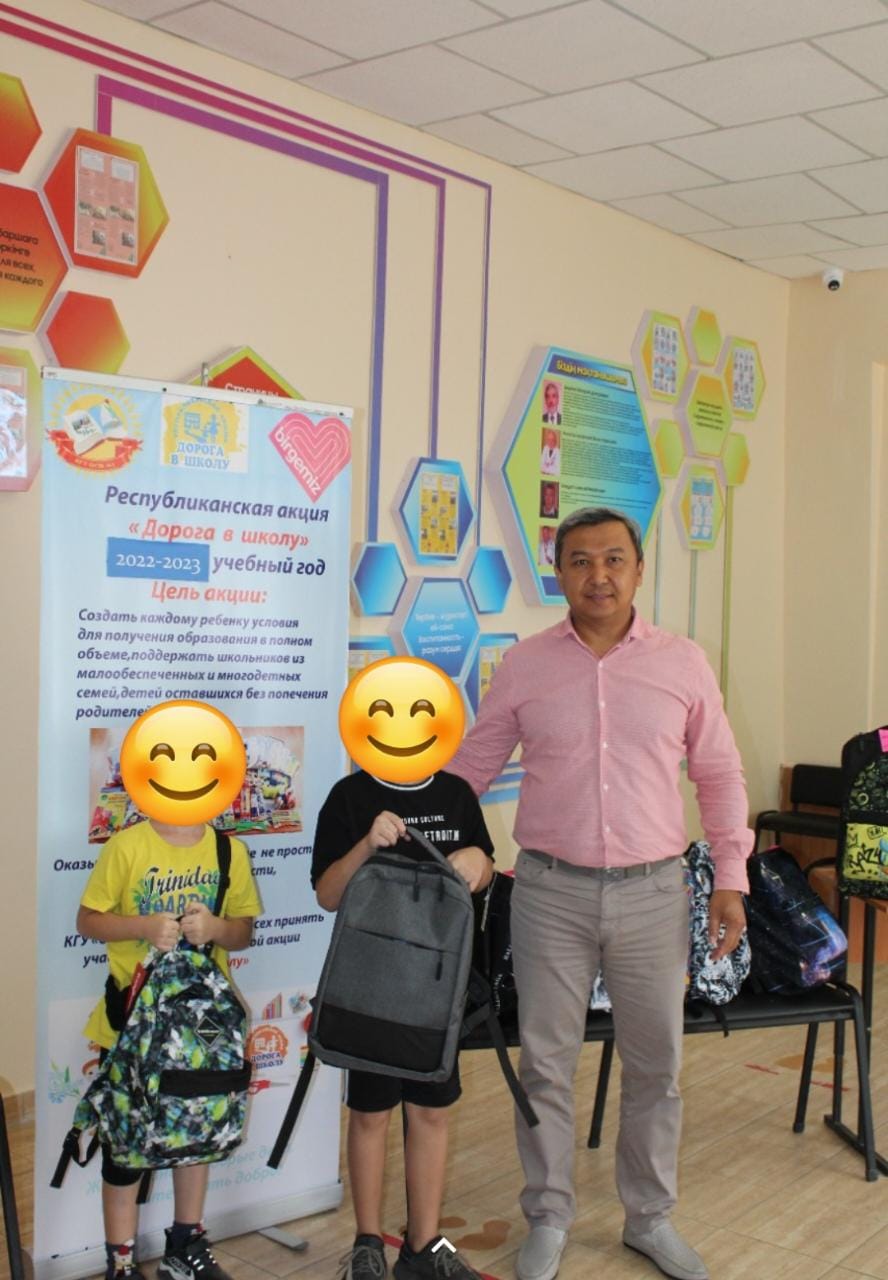 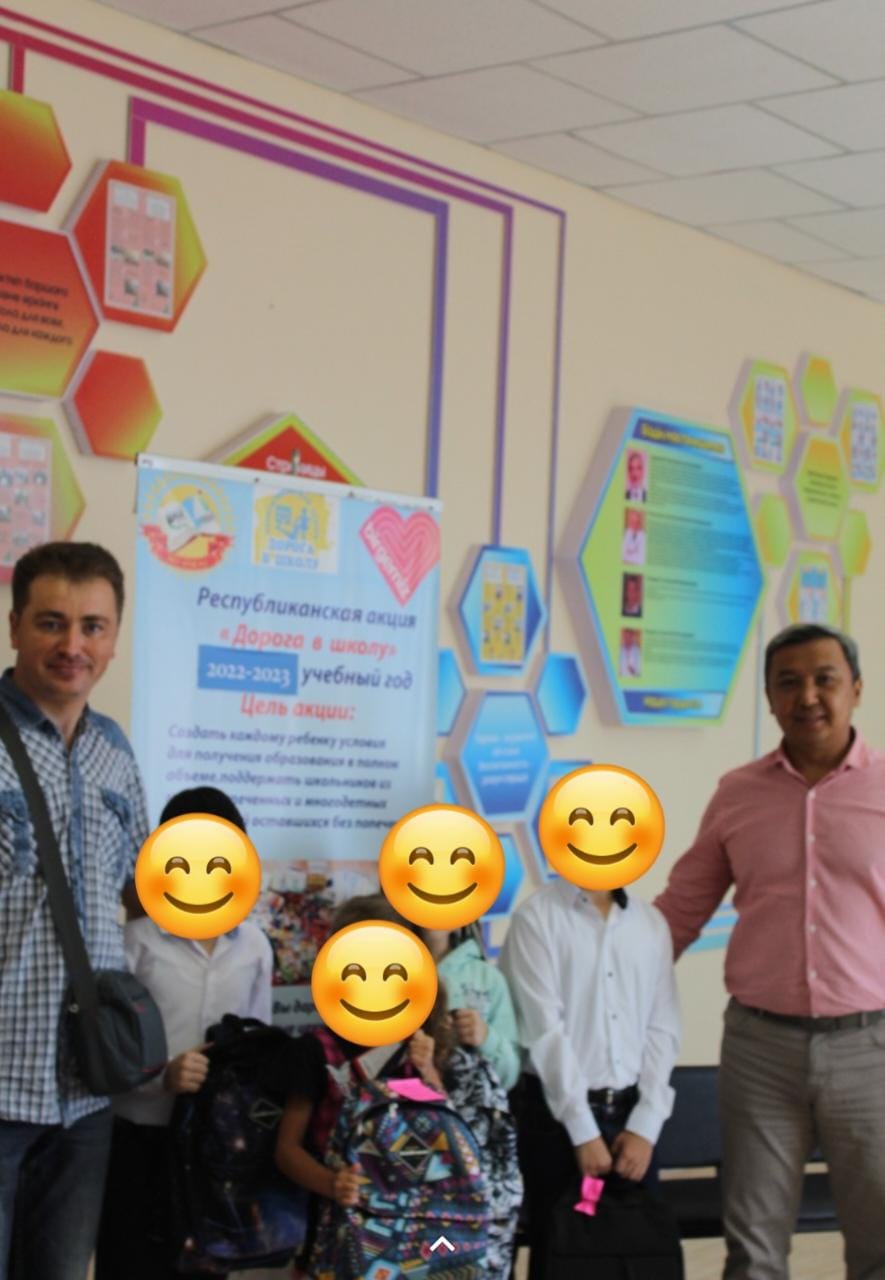 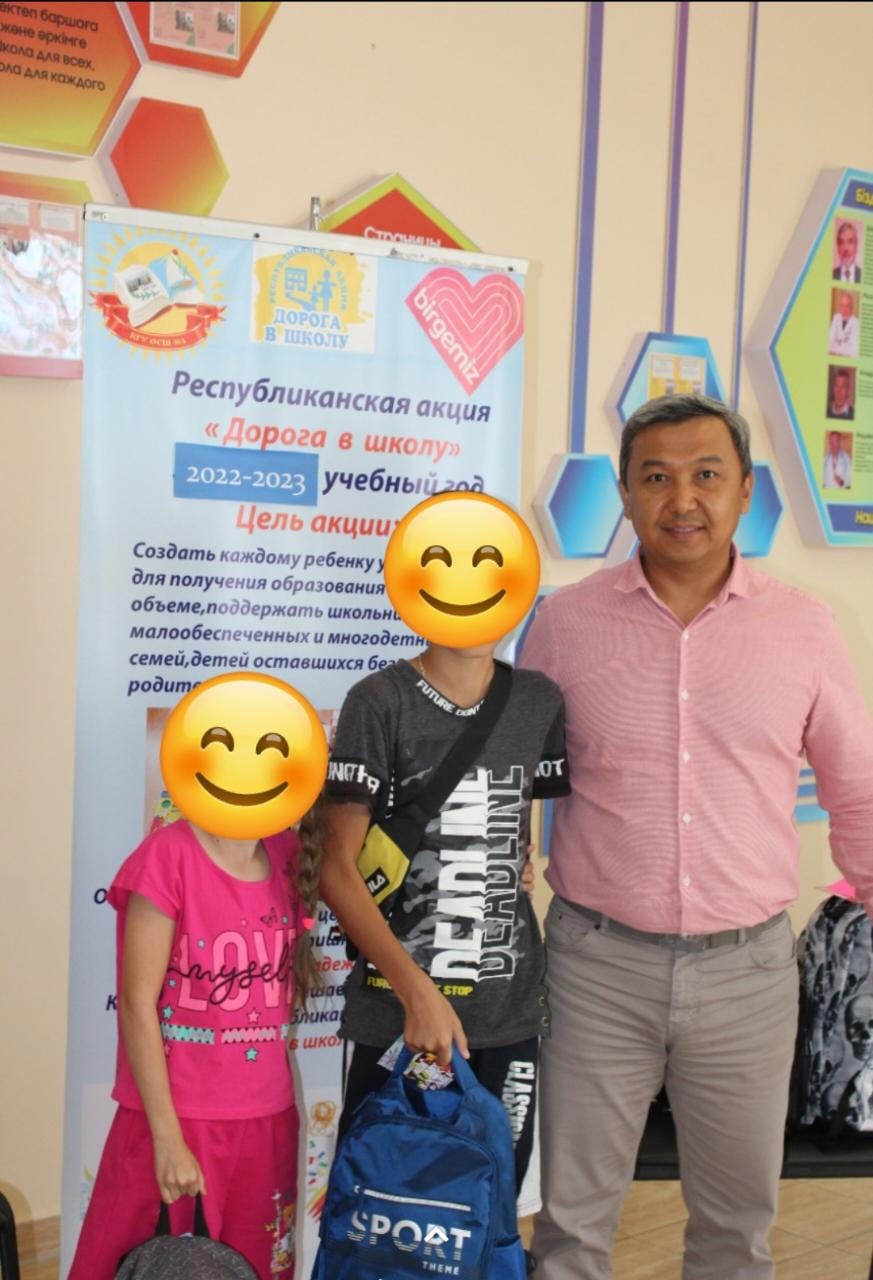 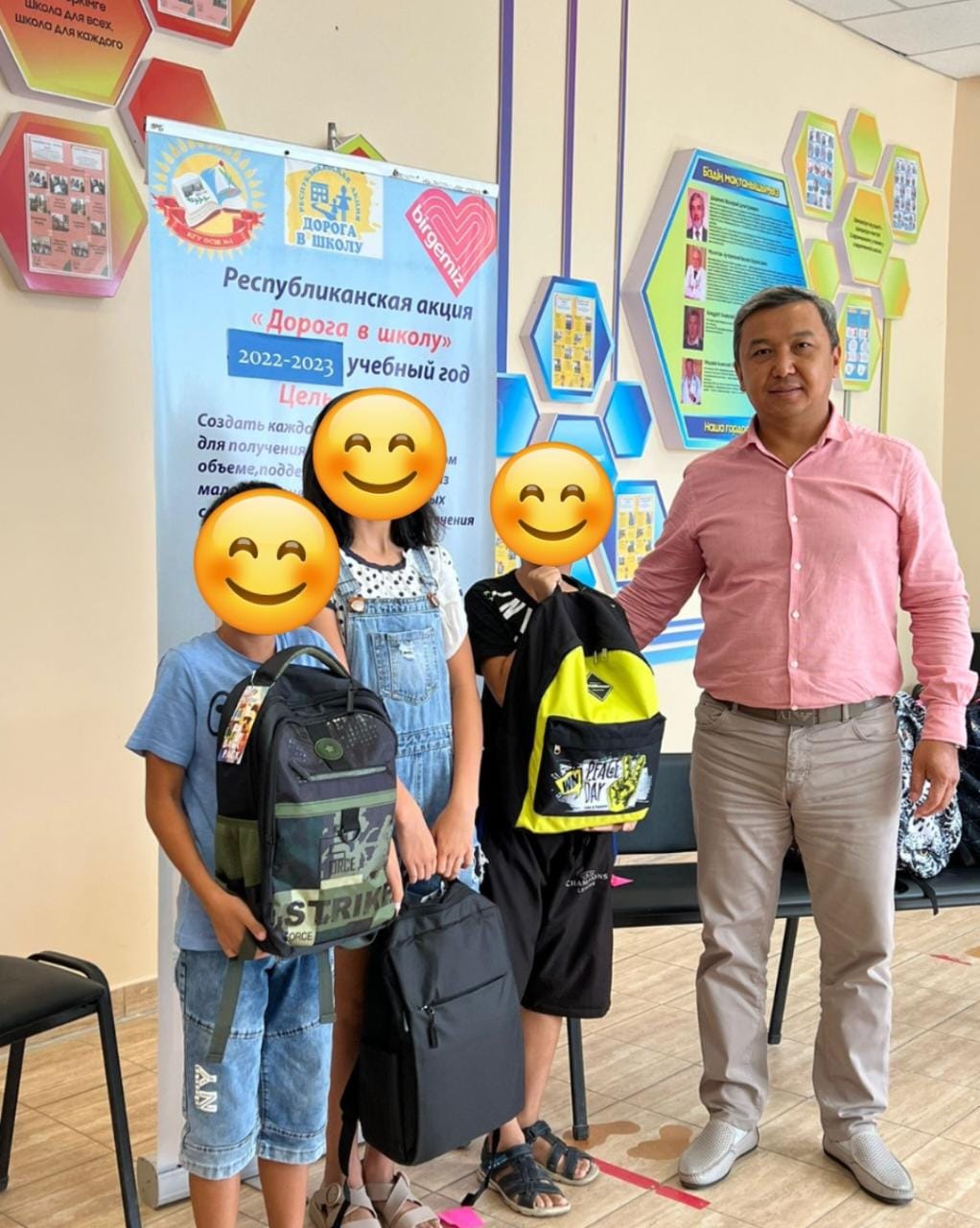 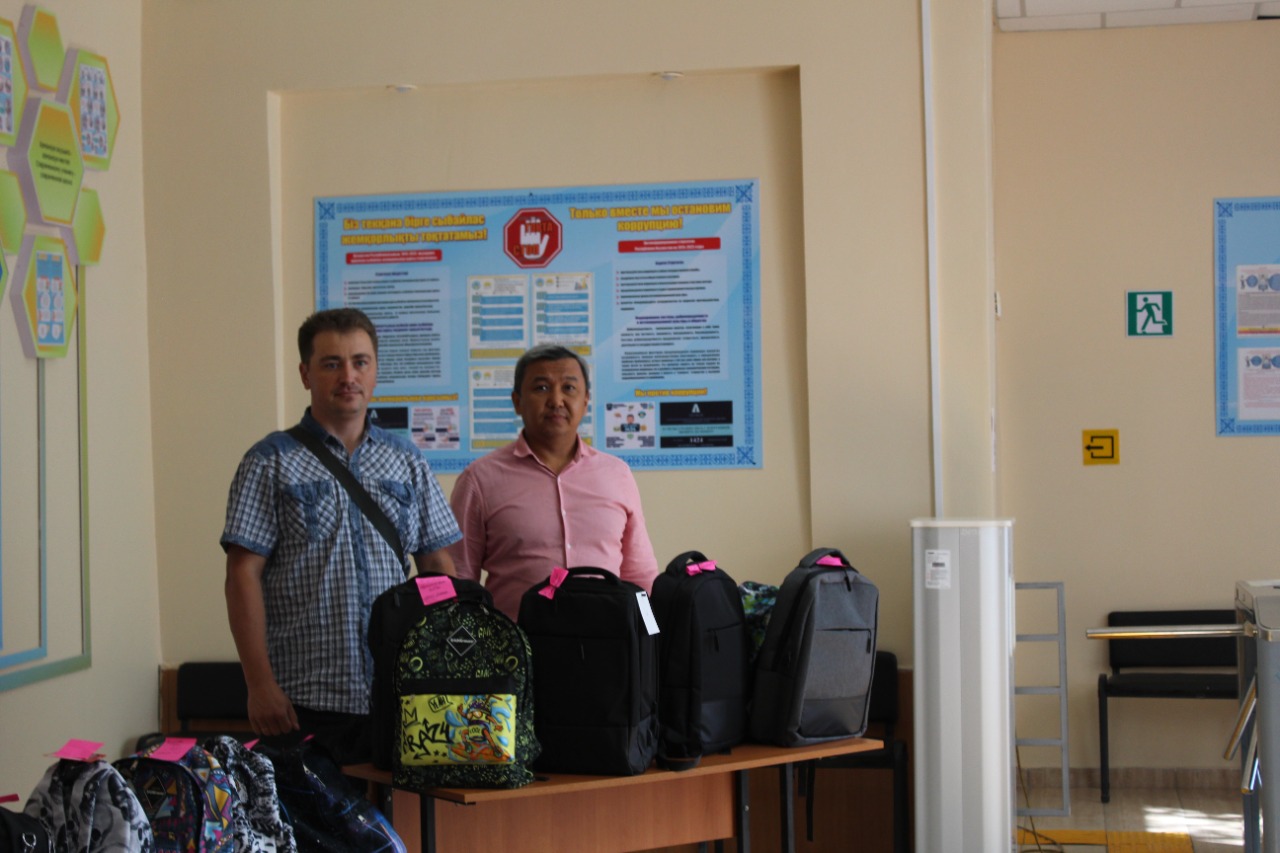 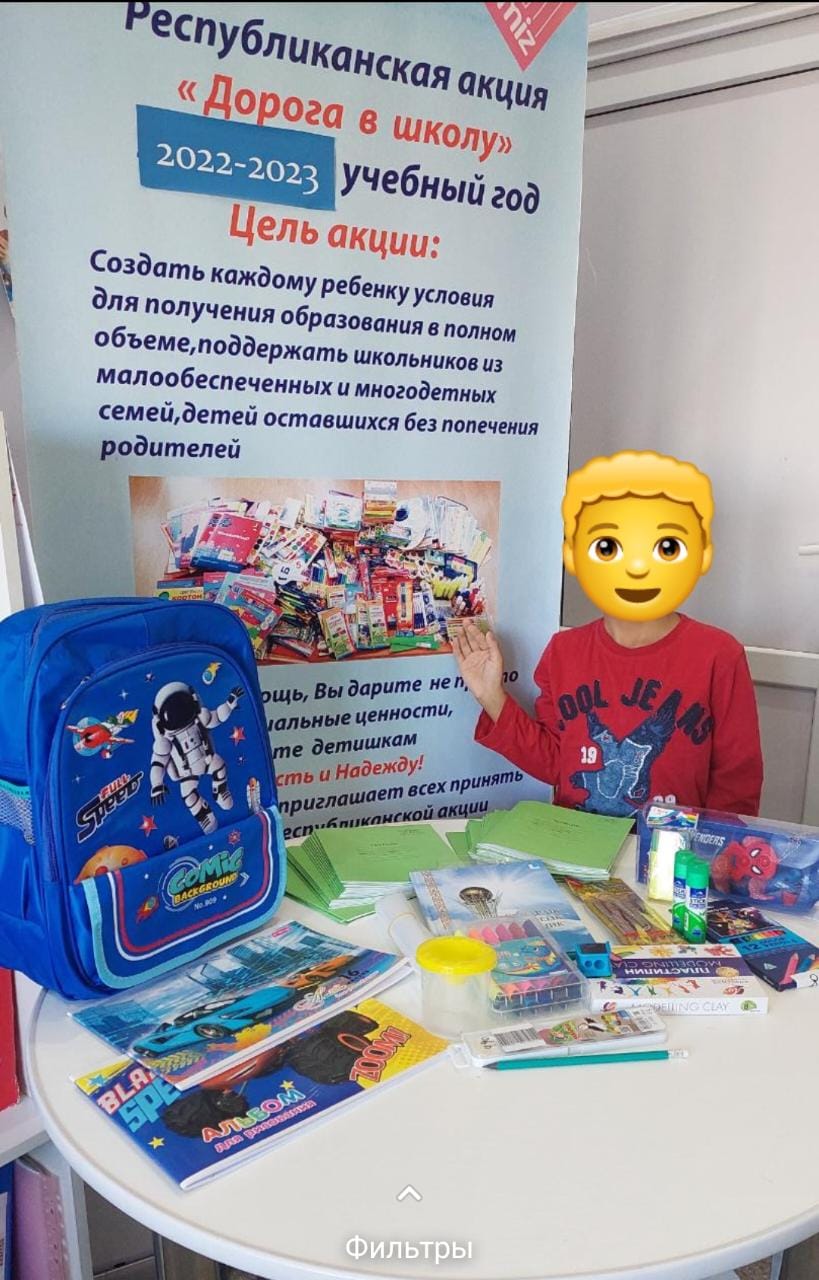 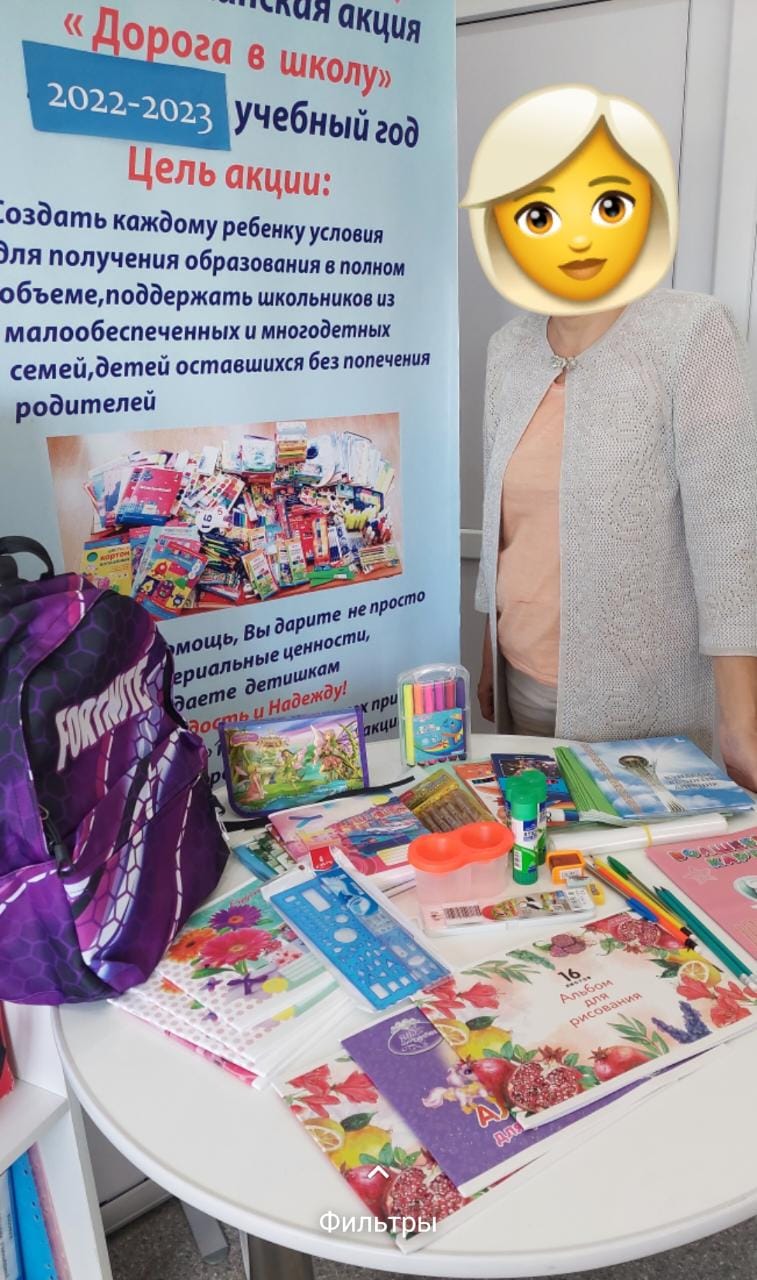 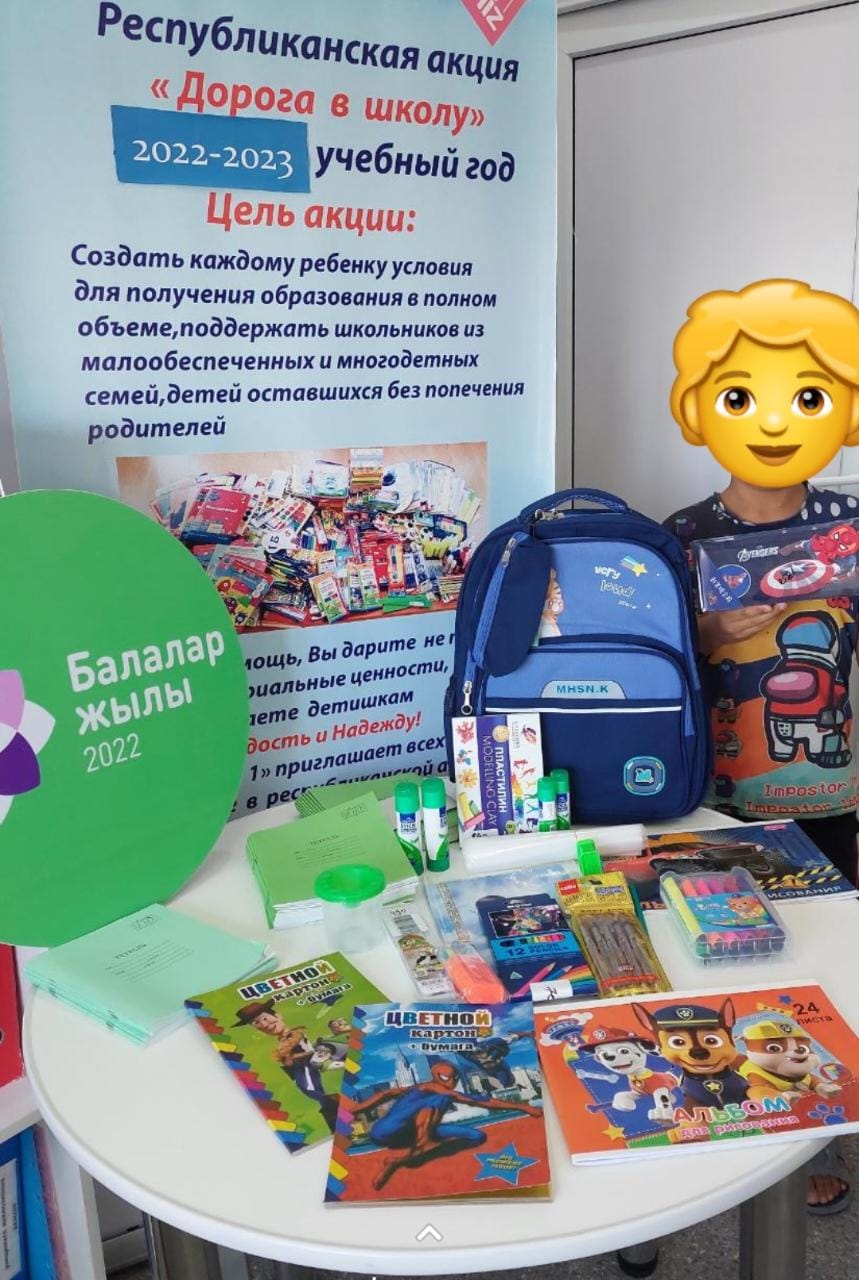 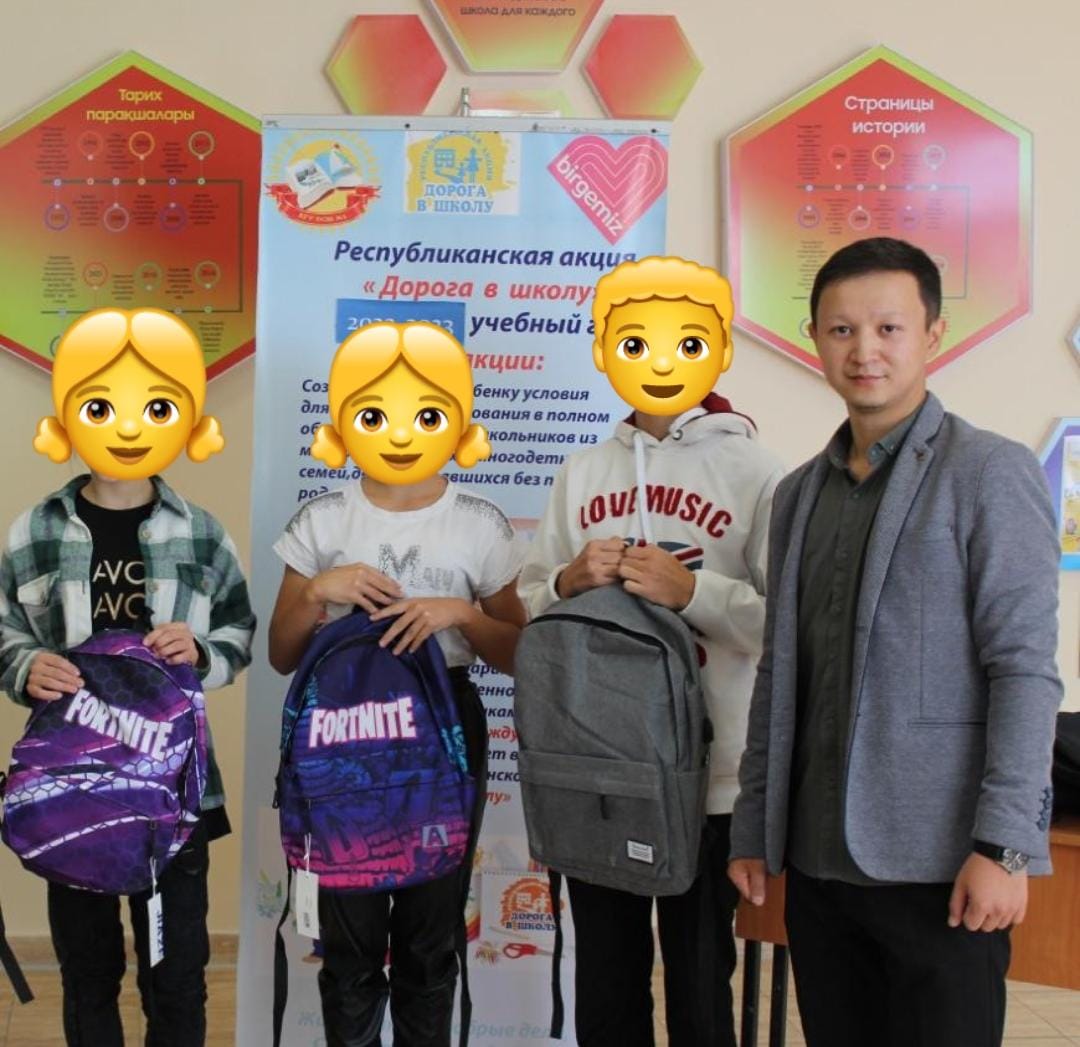 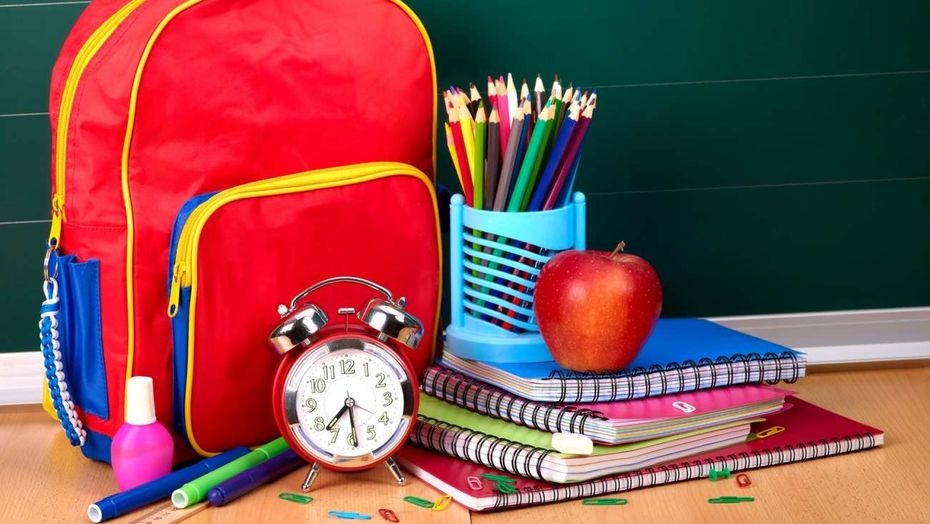 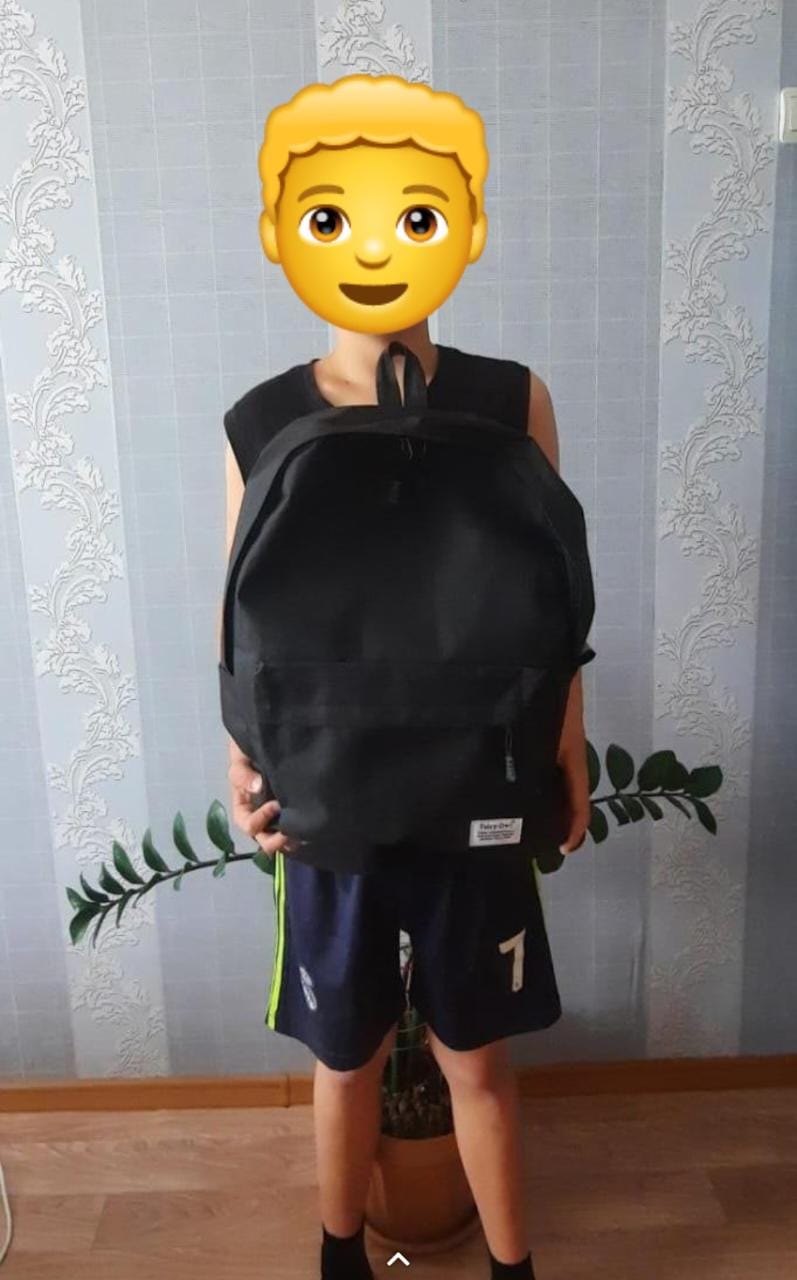 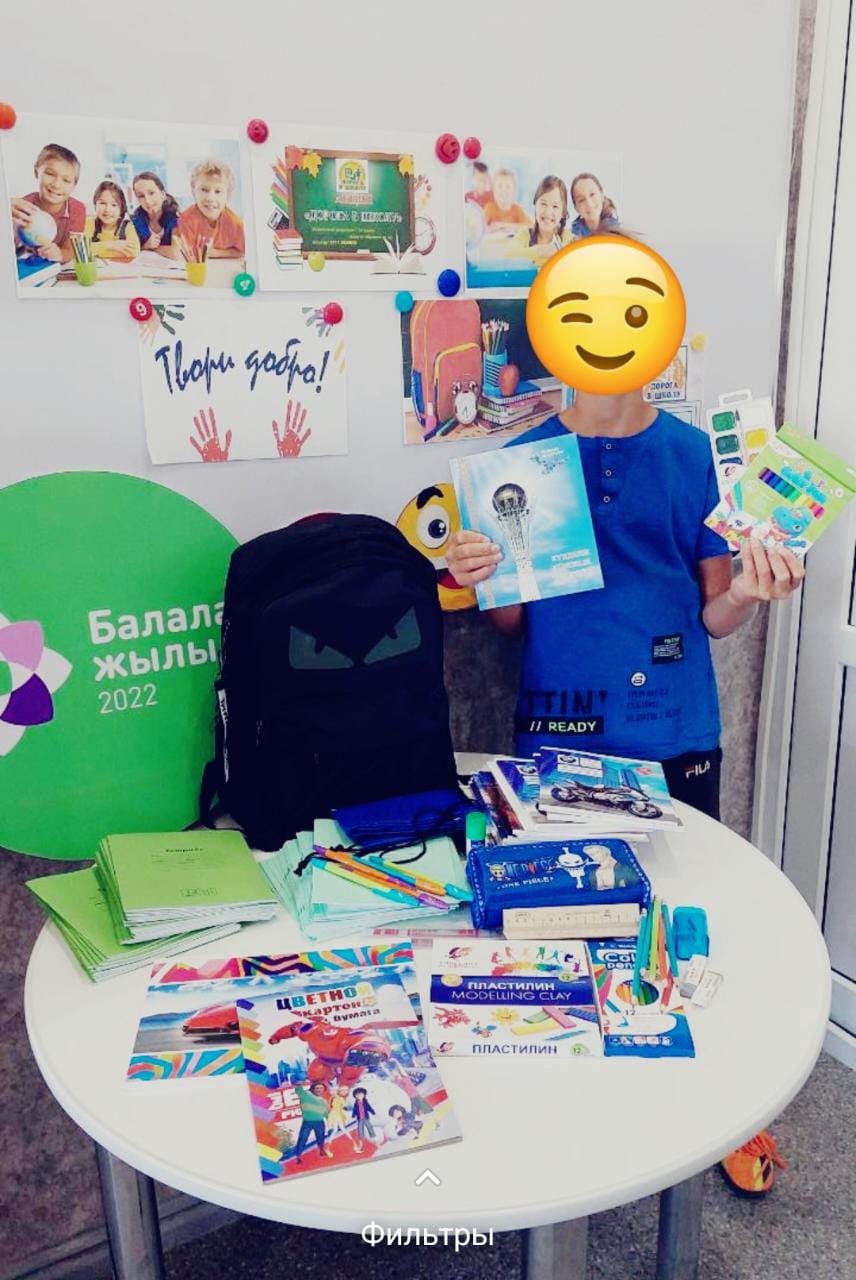 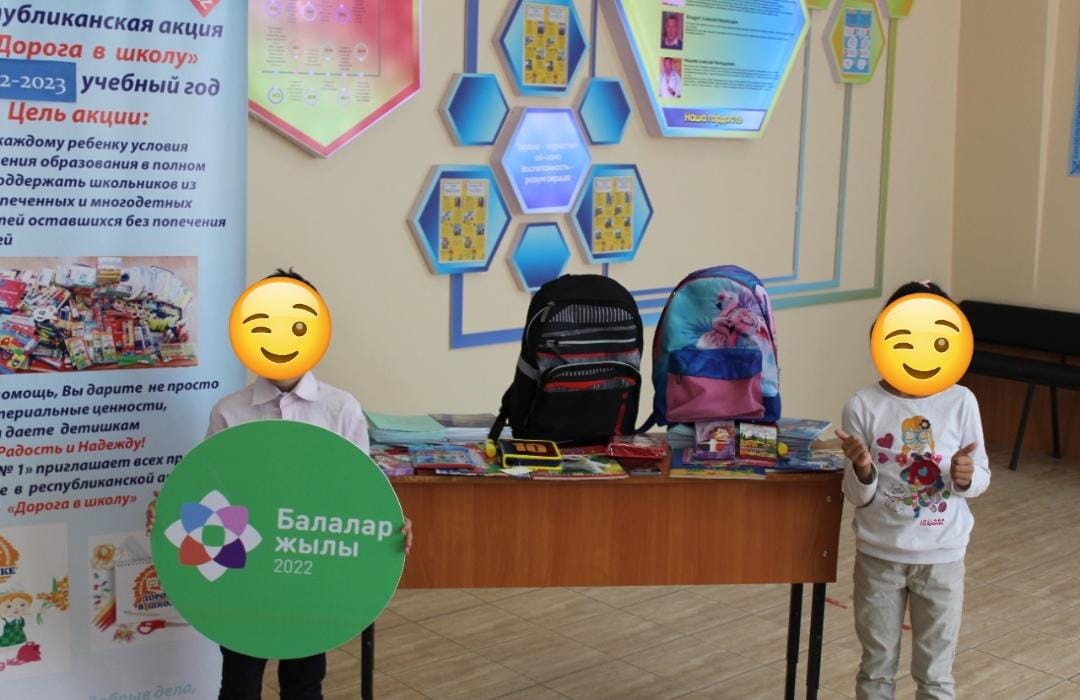 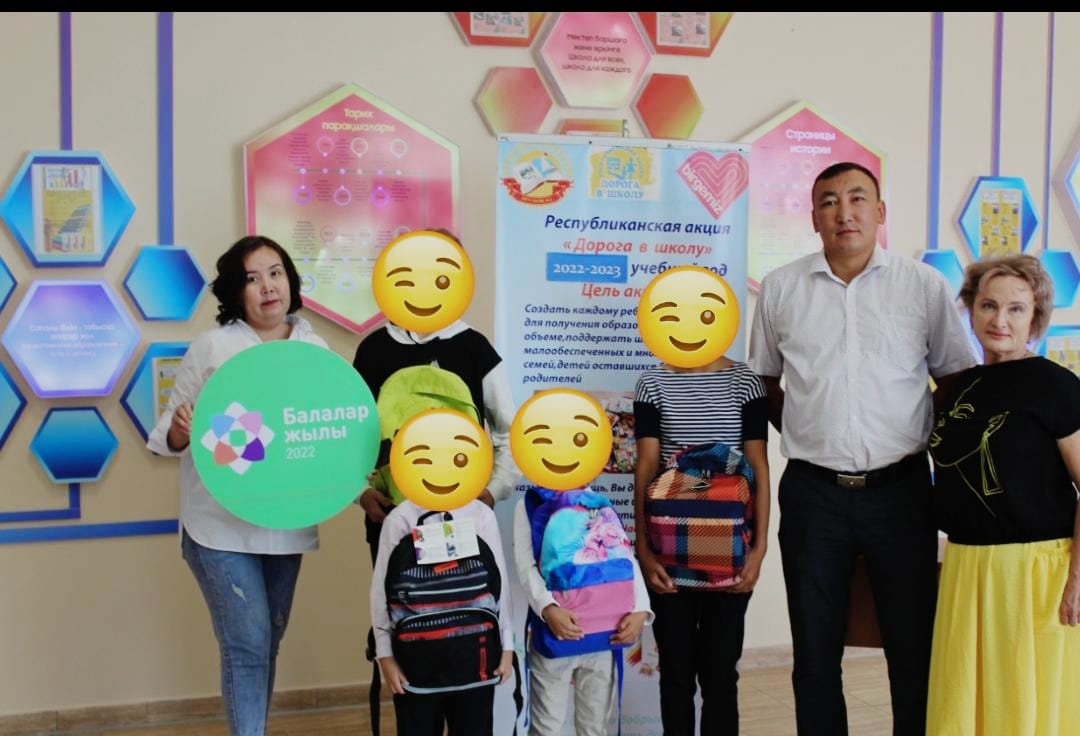 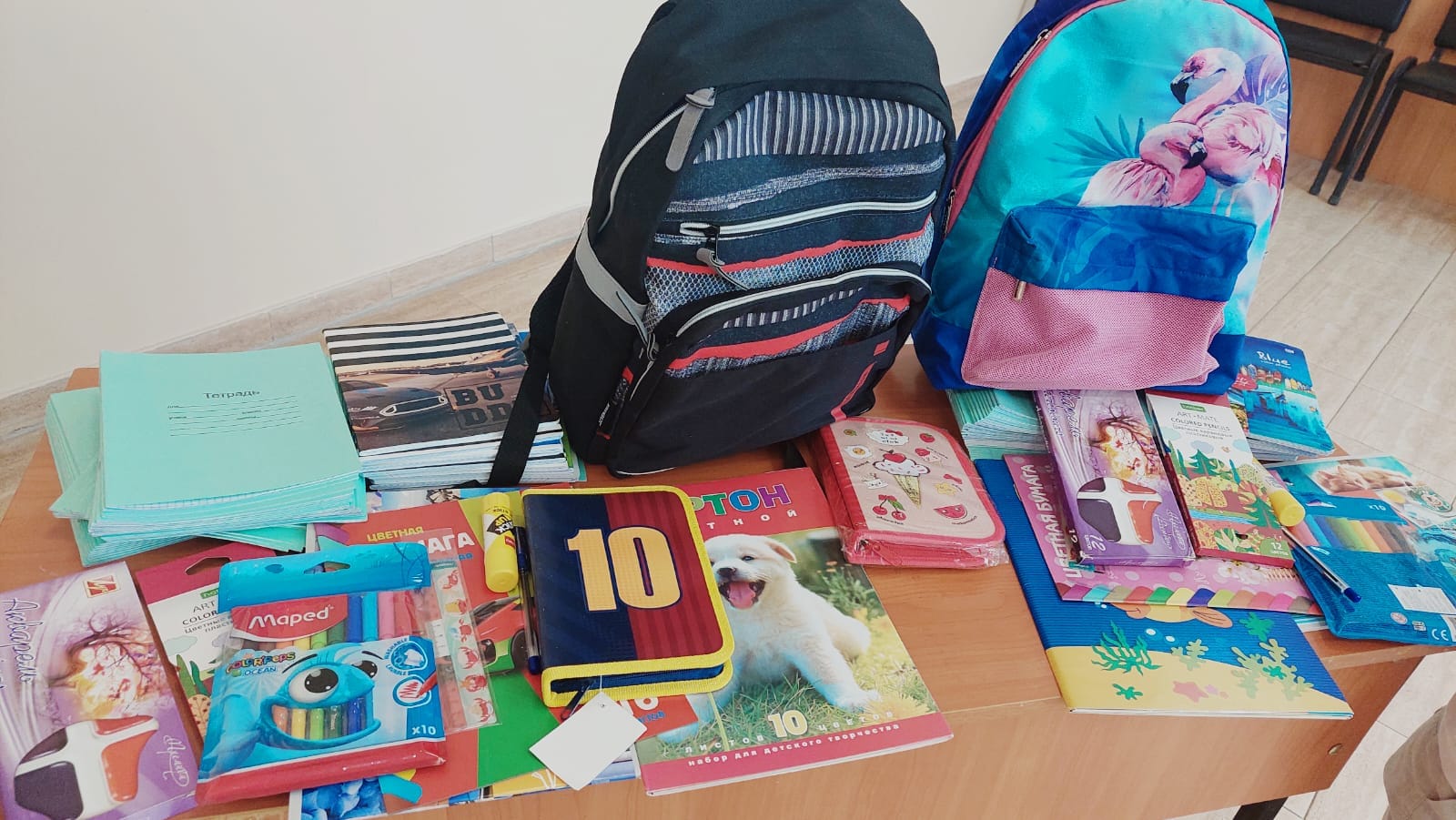 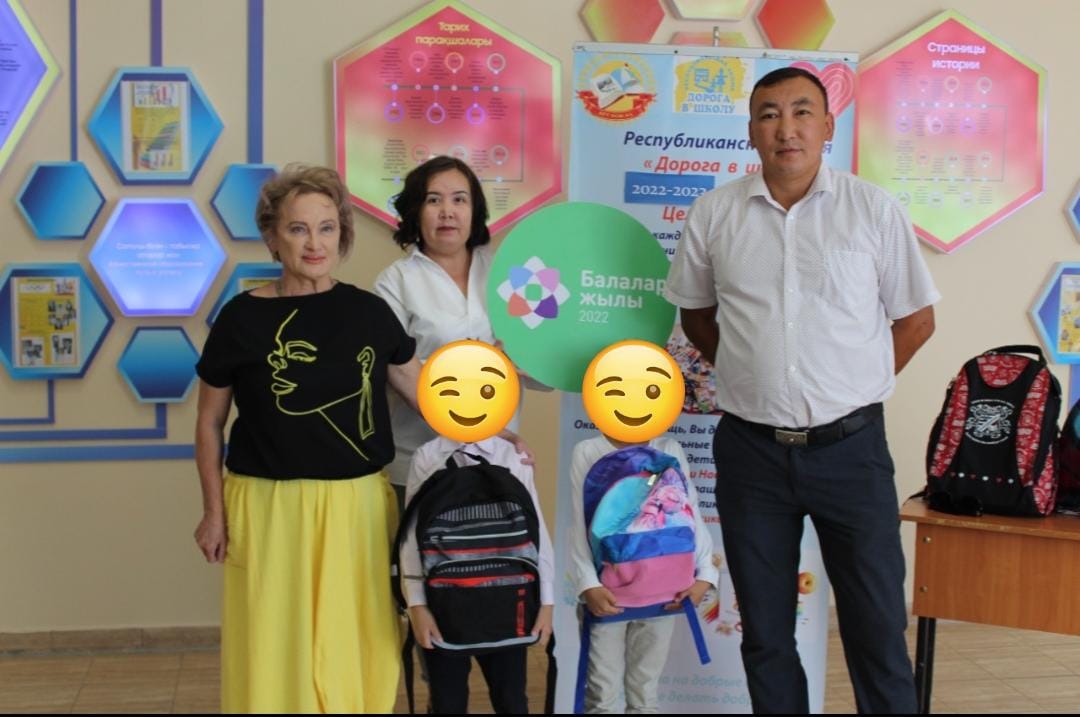 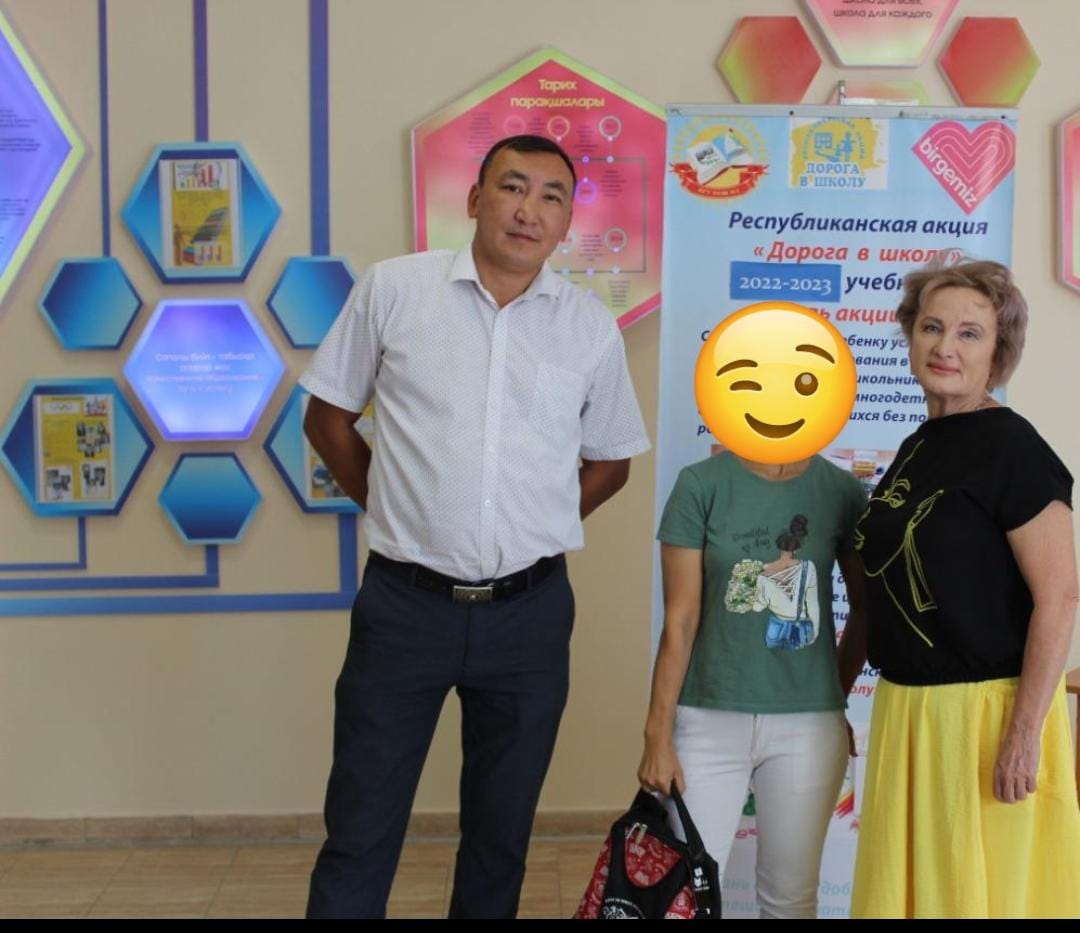 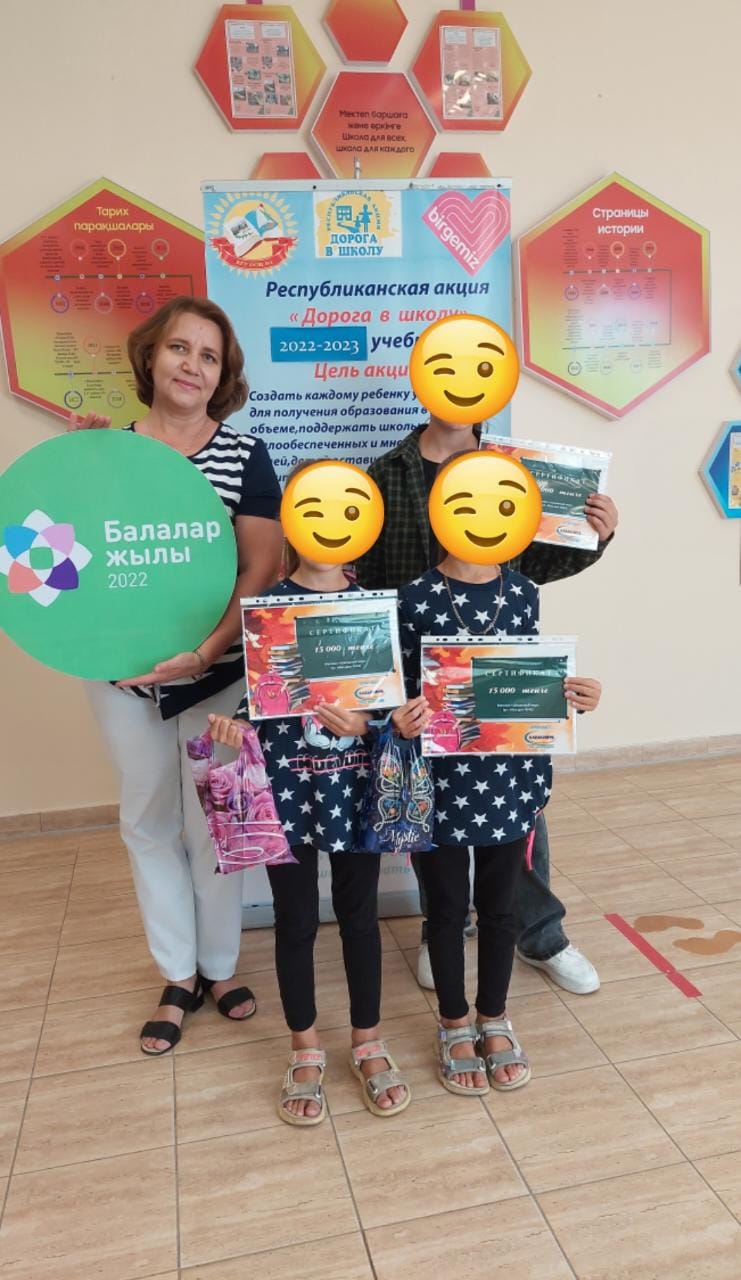 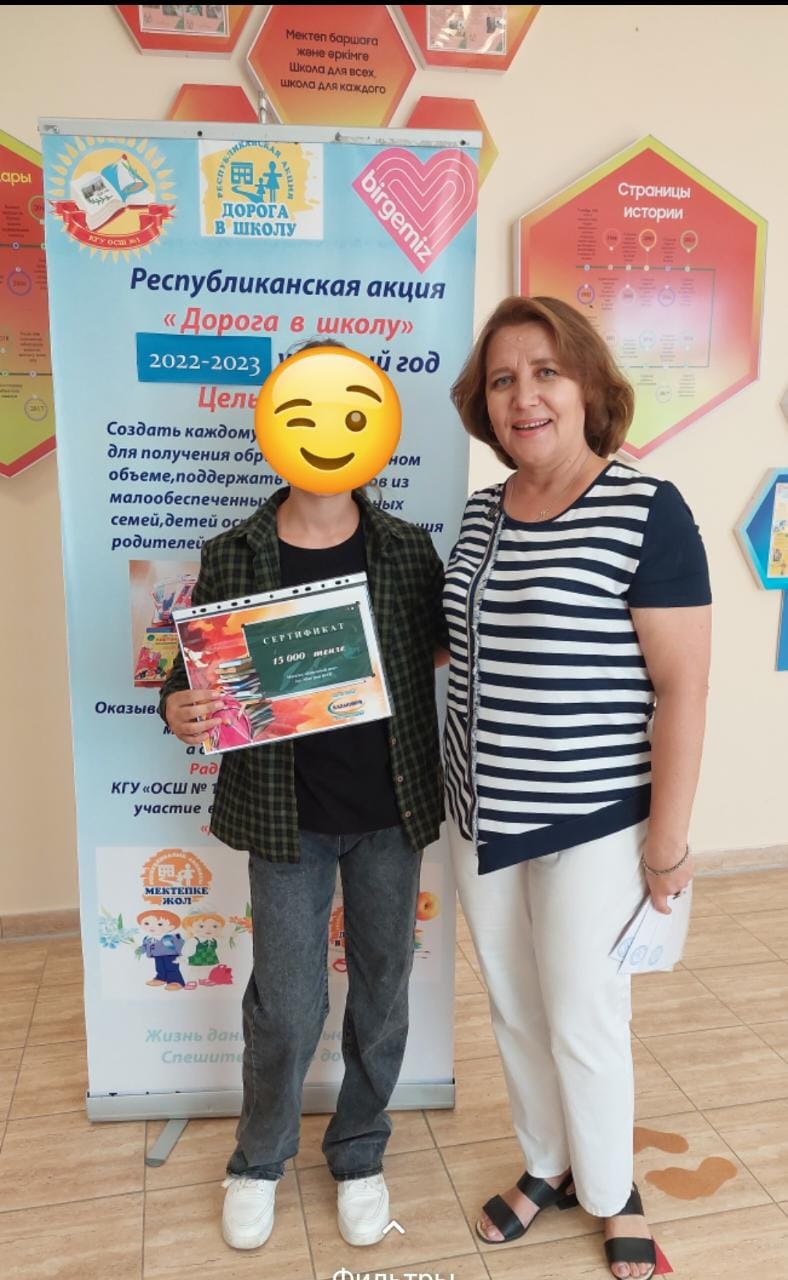 исп.Бейсекеева З.Р. 